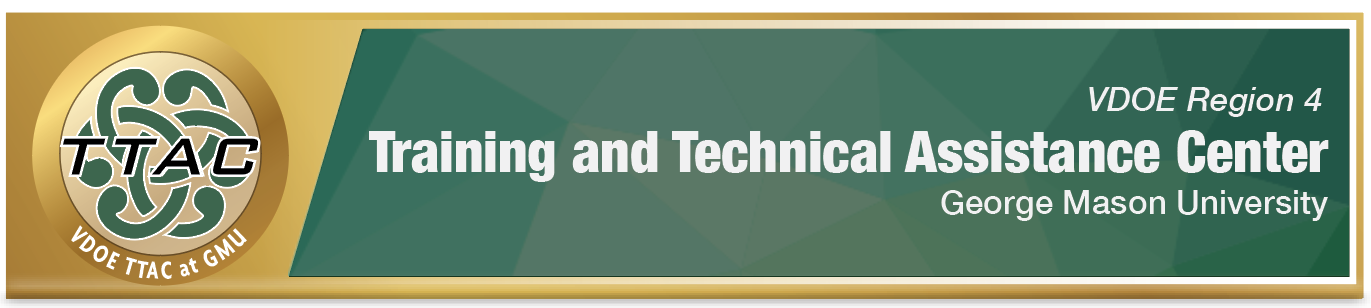 HLP 6 Highlight ToolHLP 6: Use Student Assessment Data, Analyze Instructional Practices, and Make Necessary Adjustments that Improve Student Outcomes Here’s What It Is:Data-Based Individualization (DBI) On-going data collection and analysis Observations of student academic and behavioral progress Self-assessment of classroom instruction Evaluation of effective instructional practices When Do I Use It?When establishing present level of academic and functional performanceWhen monitoring student progress and setting short- and long-term goals When determining the effectiveness of interventionsHere’s What It Looks Like:Example of CBM screening (2:00) Curriculum Based Measurements: General Overview (13.27) Resources to Extend LearningWhat Works Clearinghouse University of Missouri: Evidence Based Intervention (EBI) Network National Center for Intensive Intervention  High Leverage Practices  and  The Iris Center Here Are My Work Plans:Curriculum Based Measurements (CBM) - Video: CBM Basic OverviewCreate a structure for progress monitoring, View CBM video 2:00-3:12 Determine a target (aim line) for goal achievement, View CBM video 3:50-4:20 Determine the rate of progress/improvement, View CBM video 5:23-7:13 Identify the rate of consistency to determine if intervention is needed, View CBM video 8:27-11:55 Suggested Activities:Use universal screening tools to gain understanding of student progress (check division requirements) Select appropriate resources for intervention  Use on-going progress monitoring tools to guide decision making and data collection. Use various sources of data to make informed decisions about areas of student need. Examples could include: Anecdotal records, formative, summative, observational data, attendance records HLP 6 In Action!Teacher Checklist for Effective Instructional Decision MakingDirections: Review the components of the checklist below to use as a guideline to implement your instructional practices for student goals as part of data-based decision-making process. Student Name: ______________________________________________________________IEP Goals: _________________________________________________________________Adapted from Leadership Guide for HLP #6 ReferencesHashey, A. I., Kaczorowski, T. L., & DiCesare, D. M. (2020). High-Leverage Practices in Special Education, Guide #3. Council for Exceptional Children. Hosp, M. K., Hosp, J. L., & Howell, K. W. (2007). The ABC’s of CBM: A practical guide to curriculum-based measurement. New York, NY: Guilford Press.McLeskey, J. (Ed.). (2019). High leverage practices for inclusive classrooms. New York: Routledge.Find additional HLP Highlight Tools on TTAC Online.For information about TTAC Region 4, go to https://ttac.gmu.edu/.Guiding Questions Considerations What is my student’s present level of performance? Curriculum Based Assessments (CBM) to determine academic proficiency in a skill set (see reference below) What are my long-term goals? Median scored recorded as a result of multiple (at least 3) grade-level CBMs (reading and math) Goal to help close the gap between student’s score and score of same-age peers Use a graphic program to plot baseline and goal (e.g., Microsoft Excel) What interventions are needed to accomplish these goals? Diagnostic measure to identify strengths and needs Evidence- based Interventions based on data to target skill (What Works Clearinghouse, National Center of Intensive Intervention) Implementation of intervention with fidelity How am I monitoring progress towards these goals?  On-going monitoring to ensure growth towards goal Observational notes to inform decision-making What methods am I using to determine the effectiveness of my instruction? Evaluation of weekly data collection (usually 6 -10 data recordings) Are data points above or below goal line? Does the trend indicate progress towards goal? Do I need to change my instruction? What additional information is needed? Did I provide effective intended intervention? Did I implement the intervention with fidelity? Was the student engaged during instruction?  